Exercise 10In your table document, draw a table and add the following information:Draw a line in the first column from the second to the last rows and move the initials from the firs column to the second columnFormat A TableMerge cells into one cell in a tableYou can combine two or more cells in the same row or column into a single cell. For example, you can merge several cells horizontally to create a table heading that spans several columns. Select the cells and then select the Table Merge Cells menuYou can quickly merge multiple cells by selecting them and clicking Merge Cells on the Format menu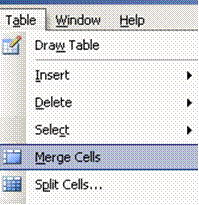 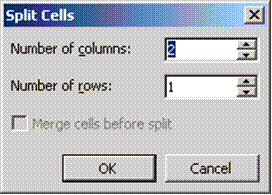 Split a cell into multiple cells in a tableSelect the cells and then select the Table Split Cells menuTo quickly split multiple cells, select them, and then click Split Cells Select the options you needChange the column width in a tableRest the pointer on the column boundary you want to move until it becomes, and then drag the boundary until the column is the width you want. To change a column width to a specific measurement, click a cell in the column. On the Table menu, click Table Properties, and then click the Column tab. Choose the options you want.To make the columns in a table automatically fit the contents, click a table, point to AutoFit on the Table menu, and then click AutoFit to Contents.Change the row height in a tableRest the pointer on the row boundary you want to move until it becomes a resize pointer, and then drag the boundary. 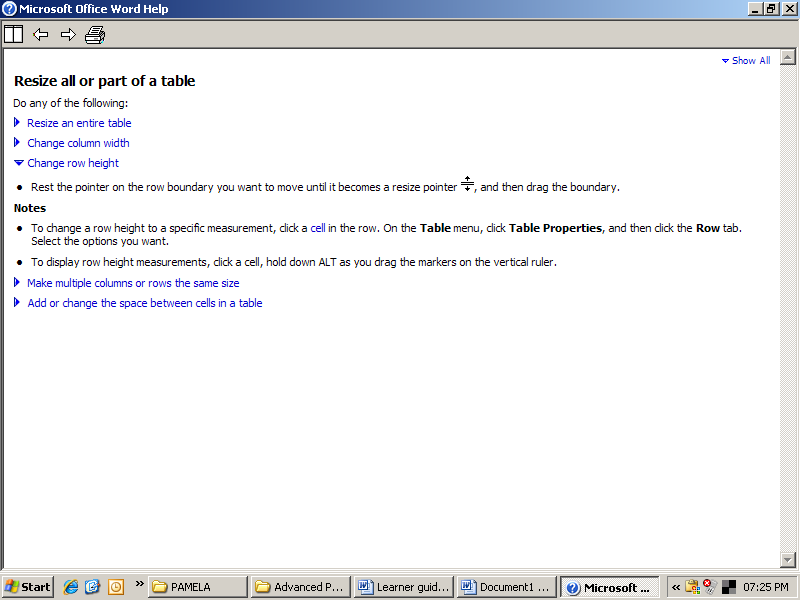 To change a row height to a specific measurement, click a cell in the row. On the Table menu, click Table Properties, and then click the Row tab. Select the options you want. Tip	To display row height measurements, click a cell, hold down ALT as you drag the markers on the vertical ruler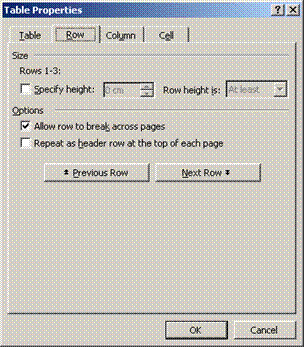 Make multiple columns or rows the same sizeSelect the columns or rows you want to make the same size. On the Tables and Borders toolbar, click Distribute Columns Evenly or Distribute Rows Evenly 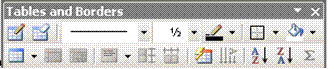 Learner NameDemographic FormCopy of IDCopy of LicenceCopy of PrDPGolele H.AYesYesYesYesDuma T.PYesYesYesYesGabathole G.SYesYesYesYesKhanji H.RYesYesYesYesBaloyi P.YesYesYesYesDhlamini G.MYesYesYesYesLearner NameLearner NameLearner NameDemographic FormCopy of IDCopy of LicenceCopy of PrDPGolele Golele H.AYesYesYesYesDuma Duma T.PYesYesYesYesGabathole Gabathole G.SYesYesYesYesKhanji H.RH.RYesYesYesYesBaloyi.PPYesYesYesYesDhlamini G.MG.MYesYesYesYes